Publicado en 28023 el 03/04/2013 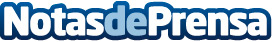 MAPFRE comienza 2013 como la aseguradora con mayor visibilidad en la Red, y vuelve a estar en la primera posición en los rankings de popularidad, saturación y Page RankMAPFRE comienza 2013 como la aseguradora con mayor visibilidad de la Red. AXA se mantiene segunda en este ranking, mientras que Génesis alcanza -en este primer trimestre del año- la tercera posiciónDatos de contacto:Raquel BenitoNota de prensa publicada en: https://www.notasdeprensa.es/mapfre-comienza-2013-como-la-aseguradora-con-mayor-visibilidad-en-la-red-y-vuelve-a-estar-en-la-primera-posicion-en-los-rankings Categorias: Marketing http://www.notasdeprensa.es